Exercício 1: Ativos não circulantes mantidos para vendaA seguir um extrato das demonstrações contábeis da Petrobras, referentes aos exercícios 2012 e 2011, para fins de simulação e aplicação do CPC 31.Suponha que a Cia resolva vender o conjunto de ativos relacionados com as atividades de Abastecimento em função do crescente prejuízo.Pergunta-se: quais as condições elementares para dar o tratamento contábil previsto no CPC 31 – Ativos Não Circulantes Mantidos para Venda?Suponha que em 02.01.2012, a empresa já tivesse as condições e, tivesse resolvdo vender os referidos ativos; que resolvesse assumir o valor de mercado como parâmetro de venda de seus ativos (R$ 180.000)e despesa de venda estimada de R$ 20.000; quais os procedimentos contábeis cabíveis? Reelabore as demonstrações contábeis para demonstrar o resultado da aplicação dos procedimentos devidos.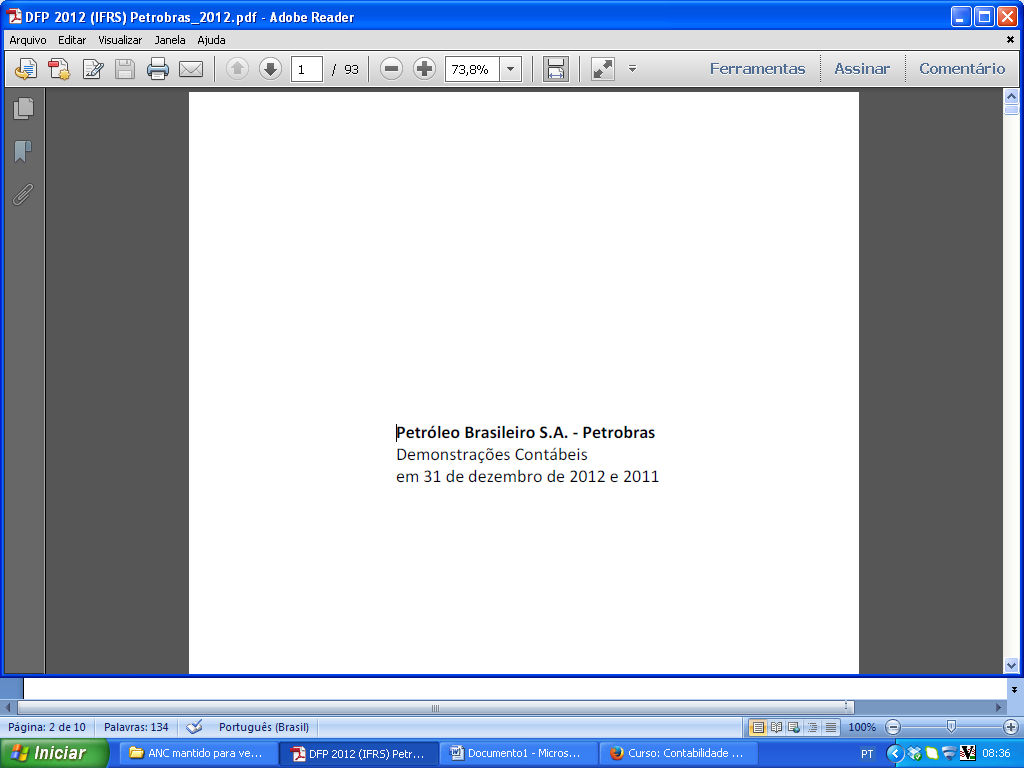 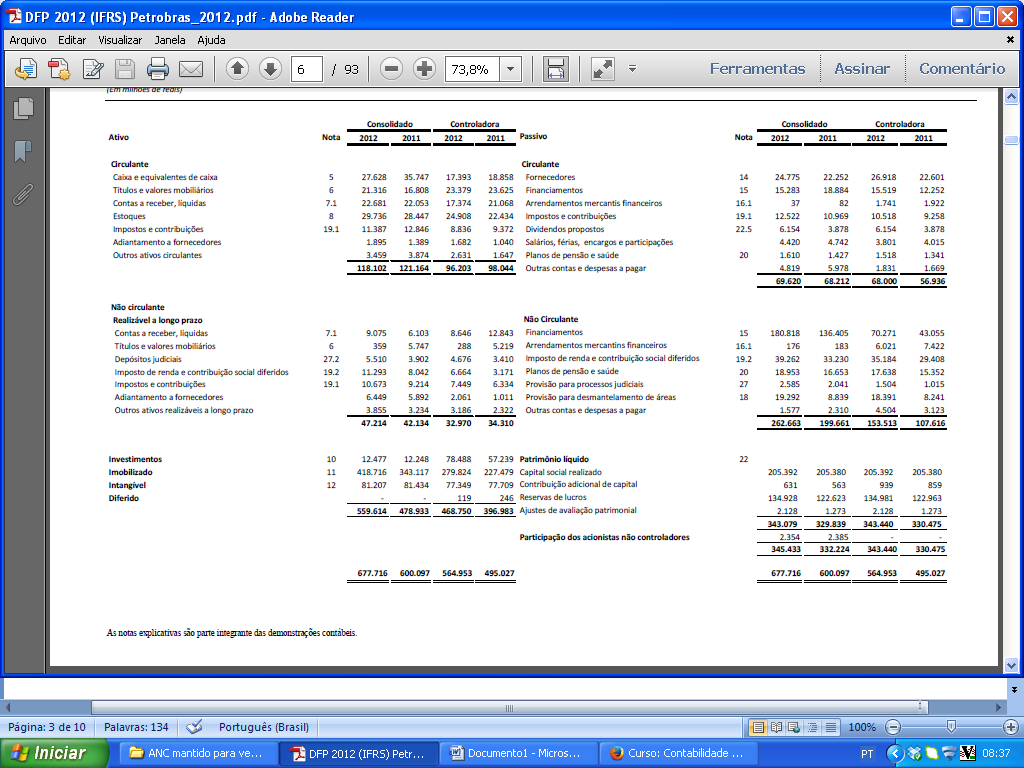 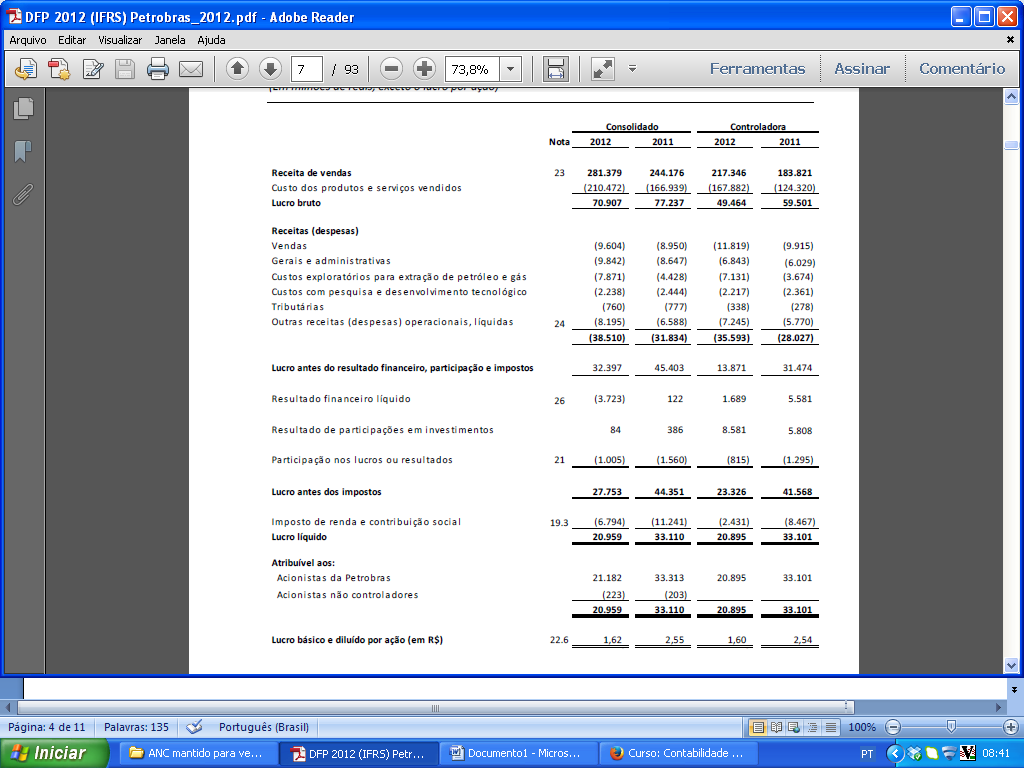 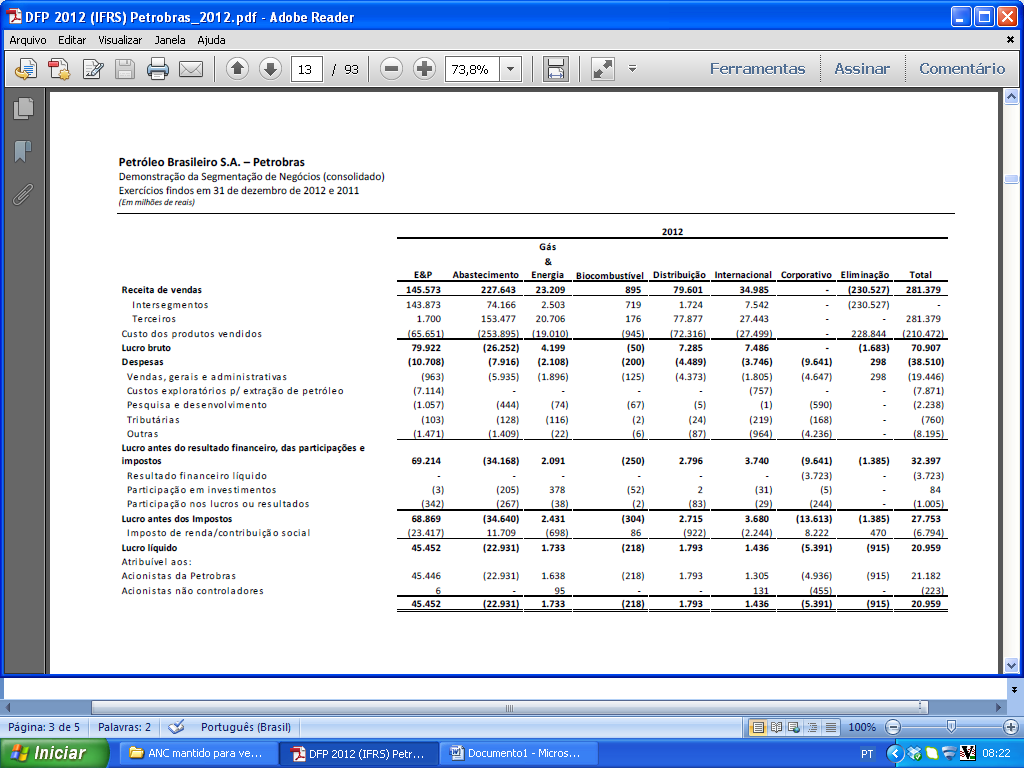 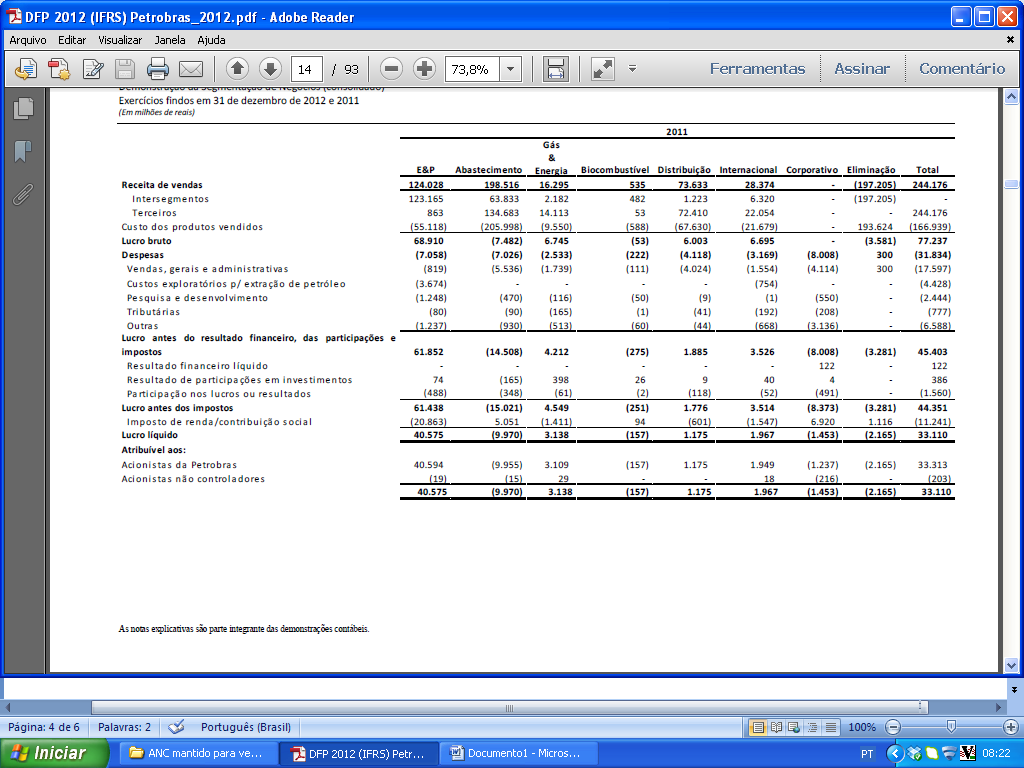 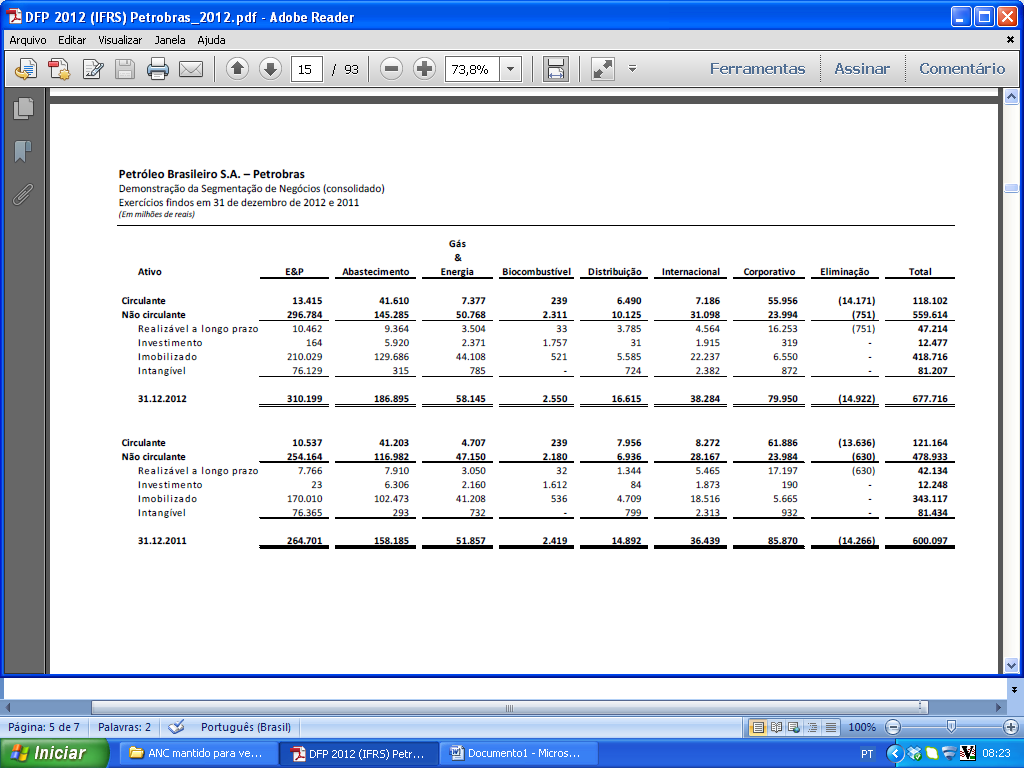 